ROMÂNIA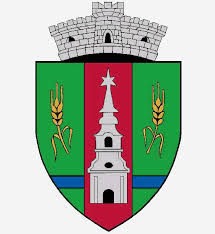 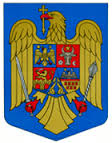 JUDEŢUL ARADCONSILIUL LOCAL ZERINDTel/Fax: 0257355566e-mail: primariazerind@yahoo.comwww.primariazerind.roH O T A R A R E A NR 118.din 22.11.2017.privind aprobarea pretului de  pornire la licitatia publica a imobilului teren neproductiv, inscris in CF nr .302215 Zerind Nr.cad. 369, proprietatea privata a   Comunei Zerind  in  suprafata de  19882 mp si aprobarea caietului de sarciniCONSILIUL LOCAL ZERIND,JUDEŢUL ARAD intrunit in sedinta ordinara in data de 22.11.2017,Vazand:-Hotararea Consiliului Local Zerind nr .105./25.10.2017;-Raportul de evaluare nr 1.10.3;Te/30.10.2017.intocmit de evaluator autorizat Berdie Calin-Savu PFA,Leg.ANEVAR 10659/2017;-Extrasul CF nr.302215 Zerind, nr. cad. 369 369 ,suprafata de  19882 mp    ;-Raportul comisiilor de specialitate al Consiliului local Zerind,prin care se acorda aviz favorabil proiectului de hotarare;-Prevederile art.36 alin.2 lit.c, alin.5 lit.b;Art..39(1);art.45 alin.3,art.123 (1)(2) .din Legea nr. 215/2001, republicata,,privind Administratia publica locala.Numarul voturilor exprimate ale consilierilor 9  voturi ,,pentru,, astfel exprimat de catre cei  9 consilieri prezenti,din totalul de 9 consilieri locali in functie.H O T Ă R Ă Ş T E:Art.1. -(1)Se stabileste  pretul de pornire la licitatia publica a imobilului teren neproductiv, inscris in CF nr. 302215  Zerind  Nr.cad. 369, proprietatea privata a   Comunei Zerind  in  suprafata de  19882  mp ,la suma de  18000 lei.           -(2)Se stabileste saltul(pasul) de licitatie la 500 lei/pas de licitatie.           -(3)Se aproba Caietul de sarcini care face parte integranta din prezenta hotarare.Art.2.-Anuntul privind  licitatia publica va fi publicat intr-un ziar local, pe situl oficial al Primariei Comunei Zerind si va fi afisat la sediul Primariei Comunei Zerind ,inainte cu 15 zile de data licitatiei.Art.3.-Vanzarea se va face cu respectarea legislatiei in vigoare in domeniu.Art.4.-Actul de vanzare-cumparare se va incheia in fata notarului public.          -Se imputerniceste primarul Comunei Zerind dl. SIMANDI ALEXANDRU in vederea reprezentarii Comunei Zerind ,in calitate de vanzator,in fata notarului public si pentru semnarea contractului de vanzare-cumparare in numele si pentru Comuna Zerind.Art.5.-Cu ducerea la indeplinire a prezentei se incredinteaza primarul Comunei Zerind.Art.6.-Prezenta se comunica Institutiei Prefectului Judetului Arad.                            PRESEDINTE                                   Contrasemneaza,SECRETAR                              PAPP  IOAN                            jr.BONDAR HENRIETTE-KATALIN